Приморская общественная организация социальной    поддержки   населения «Живая Надежда»  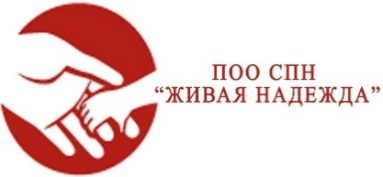 Успенского ул., 74 а, Владивосток, Приморский край, 690025,  тел: 255-87-63 (8-902-555-87-63), Электронный адрес: livinghope_kids@hotmail.com  или livinghope@bk.ruсайт: живая-надежда.рф или living-hope.ruОКПО 50828543, ОГРН 1032500006428,ИНН/КПП 2536083147/253601001                                                                   Уважаемые коллеги!     Представляю Вам отчет о деятельности ПОО  СПН «Живая Надежда» в 2021 году.      Учреждение в своей работе ориентировано на программу «Профилактика социального сиротства». Цель этой программы – сохранить ребенка в  его родной семье. Сохранить ребенка в  семье возможно, и многие дети не попали бы в детские дома, если бы их родителям вовремя была оказана необходимая помощь. В рамках этой программы мы оказываем поддержку молодым мамам, находящимся в ситуации потенциальной угрозы изъятия или отказа от ребенка. Часто дети оказываются в сиротских учреждениях, потому что молодая мама не справилась и не знала к кому вовремя обратиться за помощью. Тяжелое материальное положение, низкий социальный статус, родительская некомпетентность, отсутствие  жилья, потеря документов и многие другие факторы приводят к трудной жизненной ситуации. Наше учреждение оказывает комплексную поддержку женщинам с детьми, которые находятся в ситуации угрозы отобрания или отказа от ребенка. Специалисты (юрист, психолог, социальный педагог, социальные работники) совместно помогают мамам решить проблемы и не допустить попадание ребенка в государственное учреждение. Задача приюта – стать поддержкой для мамы в самый острый и тревожный период ее жизни, когда она оказалась одна с ребенком на руках, помочь ей научиться заботиться о своем ребенке, а также разобраться с теми проблемами, которые привели ее к трудной ситуации. Мы помогаем молодым матерям восстановить отношения с родственниками, найти жилье, работу. Решается множество юридических, психологических, социальных проблем, справиться с которыми маме одной было бы очень сложно.      Более года назад ПОО СПН «Живая Надежда» получила статус кризисного центра. Цель: экстренная помощь беременным и женщинам с детьми – жертвам домашнего (семейно-бытового) насилия.  Для реализации целей проекта, достижения положительных результатов  реабилитационного процесса учреждение реализует разработанные программы, задействует различные ресурсные возможности, добиваясь главного – вывести женщину из кризисного состояния, вернуть ее в социум подготовленной к самостоятельной жизни. В этой связи прежде всего обеспечена физическая безопасность проживающих: оборудованы автоматические ворота, домофон, охрану осуществляет ЧОП «Страга», имеется «тревожная кнопка», работает система пожарной безопасности с выходом на центральный пульт 01. Также имеется оборудованный пищеблок, кладовые для хранения продуктов, прачечная, душевые и туалетные комнаты, изолятор для заболевших, игровая для детей, зоны отдыха с книжными шкафами, конференц-зал (он же – учебная аудитория) с монитором и возможностью проведения конференций, мастер-классов, обучающих семинаров в «Маминой школе», психологических тренингов. Близко к завершению оборудование построенных в мансарде мастерских швейного дела и декоративно-прикладного творчества. Женщины проживают в одно-двухместных комнатах, оборудованных всем необходимым. Также мамы с детьми получают 4-х разовое питание, медикаменты, одежду, средства личной  гигиены, для них на базе поликлиники № 3 и частной клиники «Цветы жизни» организуется бесплатное медицинское обслуживание, имеющимися в учреждении специалистами оказывается психологическая поддержка, юридическая, социально-педагогическая помощь.      В 2021 году в ПОО СПН «Живая Надежда» проживало 47 человек ( 20 мам и 27 детей). Из них  9 мам – жертвы домашнего насилия.                                       ФИНАНСОВЫЙ ОТЧЕТ ЗА 2021 год.Благотворительные поступления – 4 968 624,14в том числе: МИНФИН ПРИМОРСКОГО КРАЯ (министерство труда и социальной политики Приморского края)					3 407 543,45- ПАО "ВМТП"						850 000,00- БФ А. МОНАСТЫРЁВА					45 000,00- Благотворительная помощь от физ. лиц 			241 482,50-Благотворительная помощь по акции на строительство   швейных мастерских                                                                 115 000,00Расходы – 4 771 357,22в том числе:- Заработная плата персонала, налоги, связанные с ФОТ –2 345 538,78Расходы ПОО СПН «Живая Надежда» – 2 013 390,25в том числе:- Продукты питания – 524 387,07-  Расходы на ремонт помещения – 664 498,59- Покупка медикаментов, оказание медицинских услуг для мам и детей – 60 509,28- Покупка средств гигиены – 18 957,49- Прочие расходы связанные с содержанием центра (покупка бытовых принадлежностей, хоз. инвентаря, водоснабжение, водоотведение, дератизация, СЭС, пожарное оборудование, электроэнергия, вывоз мусора.) – 745 037,82- Транспортные расходы (ГСМ, оплата стоянок, ремонтные расходы а/м организация; проезд детей на автобусах, электричках и прочих транспортных средствах) – 177 054,65- Услуги связи (сотовая связь, интернет, стационарные телефоны) – 171 614,39- Расходы на содержание расчетного счета (банковские комиссии, курсовые разницы) – 30 759,15- Прочие налоги (транспортный, имущественный, земельный налоги, налог на загрязнение окр. среды) –33 000,00Совершенно точно, что без помощи волонтеров, благотворителей, организаций – нам не удалось бы добиться поставленных целей: весь этот год с нами были:-Министерство труда и социальной политики Приморского края-аптечная сеть «Монастырев»-клиника «Цветы жизни»-мясокомбинат «Елизовский»-«Амурский бройлер»-ИП «Михалев А.А.»-КФХ «Империя»-ООО «Савос»-ИП «Холодов А.А.»-ООО «Восточная Гавань»-клуб любителей йоги     Владимир Андреев, Старицина Ася, Курилова Ольга, Воронько Сергей, Побежимова  Елена, Еськова Татьяна, Кочугова Наталья, Горковенко Светлана, Сиваченко Юрий, Масюткин Сергей, Сарана Софья, Соловьева Юлия, Кудинов Александр, Хан Алена, Арзамазов Павел, Галия Зубова, Головина Юлиана,  Верченко Ирина, Орловский Сергей, Шестун ЯнаС уважением Председатель Правления ПОО СПН «Живая Надежда»                                                                                       А.С. Витальев 